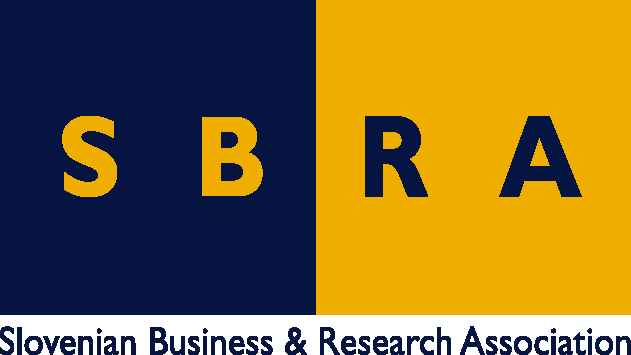 Slovensko gospodarsko in raziskovalno združenje, Bruselj	Občasna informacija članom 204 – 201817. december 2018Evropska komisija je vzpostavila zavezništvo za krožno gospodarstvo za plastikoEvropska komisija je vzpostavila zavezništvo za krožno gospodarstvo za plastiko, da bi okrepila trg za reciklirano plastiko v Evropi. Zavezništvo združuje ključne predstavnike industrije iz celotne vrednostne verige za plastiko, od zbiralcev odpadkov, reciklažnih podjetij in primarnih proizvajalcev do predelovalcev plastike, lastnikov znamk in prodajalcev na drobno. Zastopani so zlasti sektorji embalaže, gradbeništvo in avtomobilski sektor. Člani lahko dodatne informacije dobijo na SBRA.Zavezništvo za krožno gospodarstvo za plastiko bo predvsem skrbelo za usklajevanje ponudbe in povpraševanja po reciklirani plastiki, ker je sedanja neusklajenost med glavnimi ovirami za dobro delovanje trga EU z reciklirano plastiko. Glavni operativni cilji zavezništva so spodbujanje kratkoročnih, prostovoljnih in koordiniranih ukrepov in naložb s strani ključnih predstavnikov industrije, poročanje o ovirah pri njihovih prizadevanjih ter spremljanje napredka pri povečanju recikliranja plastike.Prvo srečanje zavezništva je predvideno 5. februarja 2019 v okviru Evropskih dnevov industrije. Med marcem in majem 2019 je predvidenih več operativnih sestankov o ključnih temah, s katerimi se bo ukvarjalo zavezništvo. Koristne informacije:Dodatne informacije je mogoče dobiti prek elektronske pošte: GROW-ENV-RPLASTICS-PLEDGE@ec.europa.euEvropska strategija za plastiko v krožnem gospodarstvu:https://eur-lex.europa.eu/legal-content/SL/TXT/HTML/?uri=CELEX:52018DC0028&from=ENPripravila:Darja Kocbek